Dear Parents/Guardians, 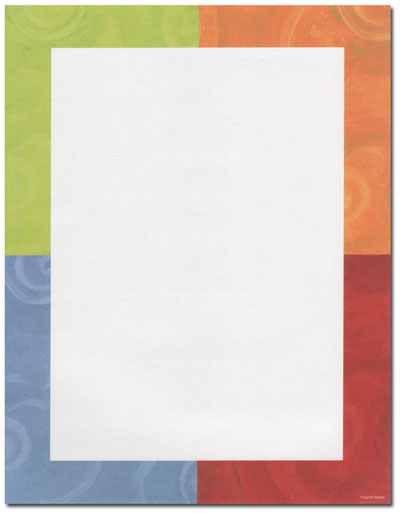 As the year is just getting started, I am very excited to get to know all of your wonderful children, and to see them learn and grow throughout the year!  I am also very excited to get to know you better and have a chance to work with you!As your child’s teacher, I believe we both want your child to succeed this year, and to learn and grow.  By working together, I believe we can see this happen!In order to stay connected with you, I have a few ways we will stay in contact.  First, please feel free to call or email me at any time.  Also, I have created a website for our classroom which you can find at www.website.edu.  This is where I will update what is happening in the classroom, including upcoming events and homework.  There is also a place on this website for you to ask me questions if you ever have any.  I encourage you to stay as updated as possible with this website in order to know what is going on in your child’s classroom and to help him/her succeed!I may also contact you on occasion either to specifically point out positive behavior/academic work I have seen from your child, or possibly to ask for your teamwork in solving a problem your child may be having in class.  I look forward to talking with you many times about the positive characteristics I see from your child, and I know you will also be a great asset if any problems do arise.Lastly, I would like to offer you a chance to get involved in the classroom!  We will be enjoying several field trips this year, as well as many special events and activities.  I would greatly appreciate your help in chaperoning these events and in providing food or other items on occasion.  I certainly would not be able to do my job as well without wonderful parents such as yourselves.  If you would be interested in helping out in the classroom on occasion, please let me know by calling, emailing, or finding me on our class website!Thank you so much, and I look forward to getting to know you over the next months!Jana Horton(555)999-9999Jana.horton@someschool.edu